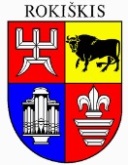 ROKIŠKIO RAJONO SAVIVALDYBĖS ADMINISTRACIJOS DIREKTORIUSĮSAKYMASDĖL ROKIŠKIO RAJONO SAVIVALDYBĖS ADMINISTRACIJOS DIREKTORIAUS 2021 M. RUGSĖJO 28 D. ĮSAKYMO NR. AV-1000 „DĖL ASMENINĖS PAGALBOS TEIKIMO IR MOKĖJIMO TVARKOS APRAŠO PATVIRTINIMO “ PRIPAŽINIMO NETEKUSIU GALIOS2024 m. kovo 27 d. Nr. AV-201RokiškisP r i p a ž į s t u netekusiu galios Rokiškio rajono savivaldybės administracijos direktoriaus 2021 m. rugsėjo 28 d. įsakymą Nr. AV-1000 „Dėl asmeninės pagalbos teikimo ir mokėjimo tvarkos aprašo patvirtinimo“ su visais jo pakeitimais ir papildymais.Administracijos direktorius							Valerijus RancevasDaiva Kilienė